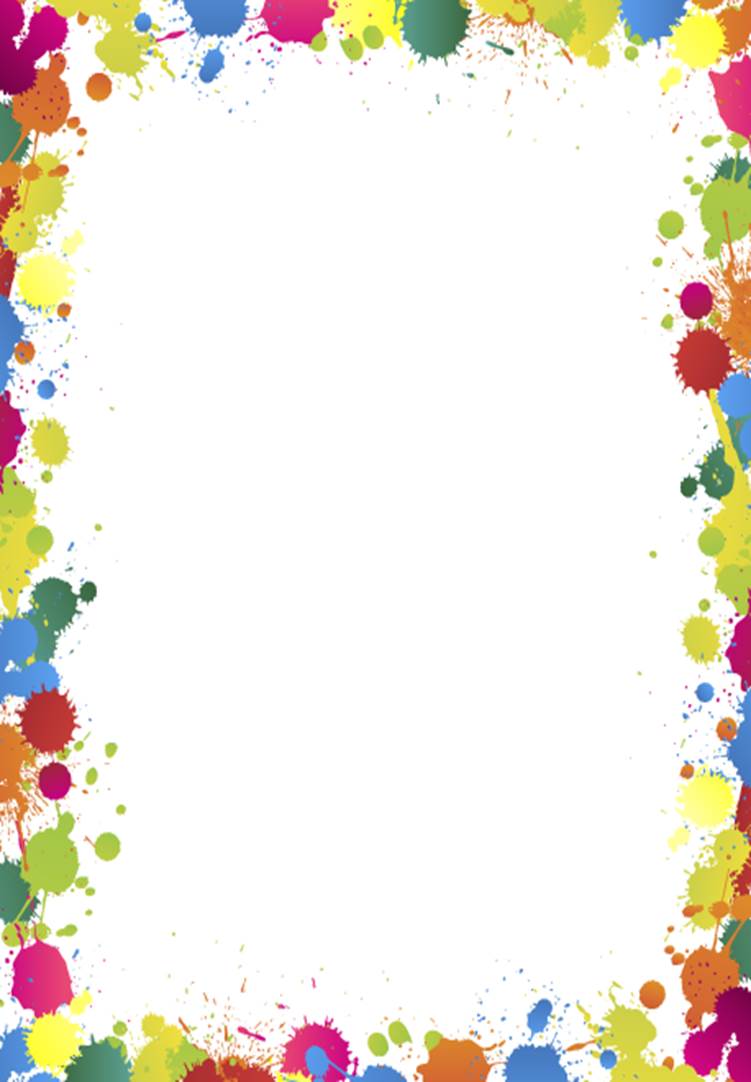 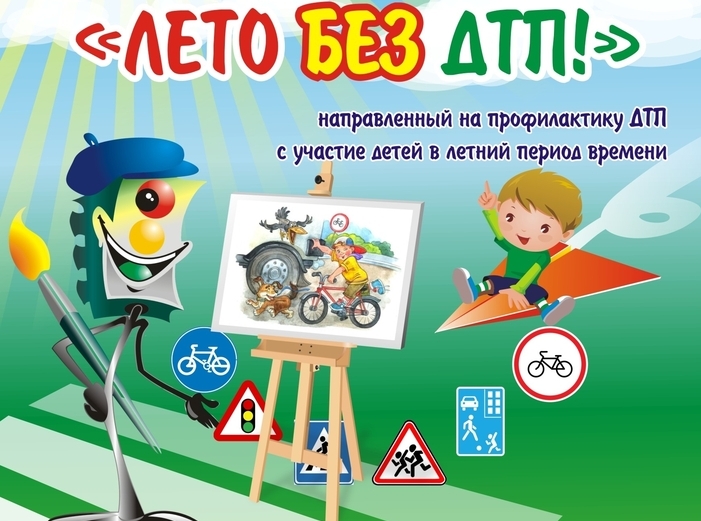 РАБОТА  КАБИНЕТА   ПО ПРОФИЛАКТИКЕ ДДТТ 30.05.2022- 18.06.202220.08.2022-27.08.20229.00 час.-10.00 час.(кроме выходных)(рук. Кравченко Павел Анатольевич)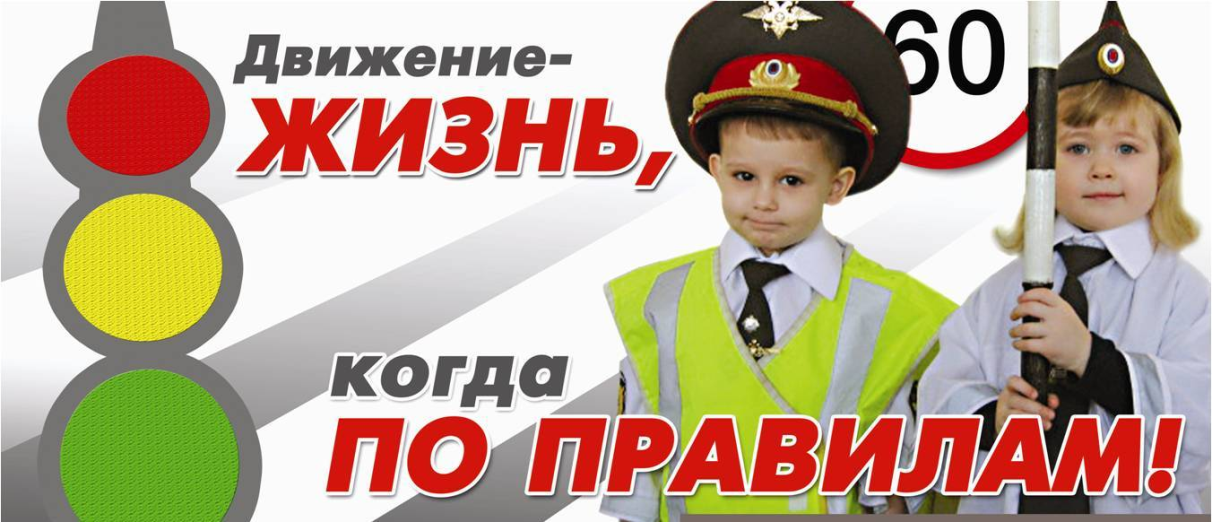 